Resolution Status: PASSED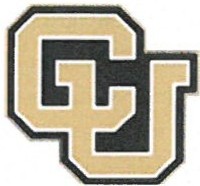 Student Governmen1UNIVERSITY OF COLORADO BOULDERUniversity of Colorado Student GovernmentLegislative CouncilDate   4/18/2016 	84 LCR 10- Support of All-Gender RestroomsSponsored by: Joseph Soto Boneth AhanekuJohn LurquinPresident of External Affairs President of Internal Affairs President of Student AffairsAuthored by:Joseph Soto 	President of External AffairsA Resolution in Support of All-Gender RestroomsResolution HistoryAll-gender restrooms on our campus are not all-too common, but there is a history of them. The suite of all-gender restrooms on the 4th  floor of the Center for Community was installed in ??. The all-gender restroom next to the Glenn Miller Ballroom was completed with the renovation in early 2016. The all-gender restroom in front of UMC247 was approved by the UMC Board, and finished in April(??) 2016.An issue that came up when constructing the all-gender restrooms in the UMC was outdated codes for building restrooms that, at the time, tried to promote gender equality but are now making it more challenging for some buildings to build restrooms that are inclusive of all genders, not just those on the gender binary. Another issue was the stigma some people had for trans-identified people having all-gender restrooms on our campus.This year, the Tri-Executives -supported by Legislative Council's support on a previous resolution- have tried to support as many gender-inclusive projects as possible becauseit's the right thing to do. This resolution builds on the work done to support the creation of more all-gender restrooms on campus, and encourages more work to be done in the future.Resolution SummaryThis bill affirms CU Student Government's support for all-gender restrooms on campus and other gender-inclusive projects. This bill also encourages building codes to be modified to reflect a shifting attitude on gender and a growing understanding of the gender spectrum.Whereas, all people deserve to feel safe and comfortable wherever they go and should not face discrimination or harassment because of any reason, including on account of their gender, gender identity, and gender expression;Whereas, all students of the University of Colorado Boulder deserve to feel supported and accommodated everywhere on campus as they are tuition and fee paying members of our community and contribute in many other equally meaningful ways as well; Whereas, campus administration and student leaders must prioritize the equal and accommodating treatment of all people in all instances, including restrooms in our facilities;Whereas, students have a reasonable expectation of feeling safe in a restroom, and further have a reasonable expectation of being able to use a restroom that does not discriminate based on their gender identity;Whereas, campus administration and student leaders have a moral obligation act tomeet these expectations regardless of the issue's political salience or controversy; Whereas, student leaders have already made significant advances on this by organizing to get all-gender restrooms into the Center for Community and by voting through the UMC Board to create all-gender restrooms near the Glenn Miller Ballroom and in front of UMC 247;Whereas, building codes related to the construction of restrooms should be changed inorder to meet the current realities of a changing conception on gender, gender identity, and gender expression;Whereas, building codes related to the construction of restrooms should be flexible and workable to those wishing to convert existing, gendered restroom space into gender­ inclusive spaces;Whereas, CUSG should use its voice to speak out on behalf of all students, includingthose who are underrepresented  or otherwise marginalized on our campus, whenever it can;THEREFORE, BE IT RESOLVED  by the Legislative Council of the University ofColorado Boulder Student Government, THAT:Section 1: CU Student Government affirms its support for all-gender  restrooms on the University of Colorado Boulder campus, and implores campus building projects both in and out of the control of CUSG and its assets to incorporate all-gender restrooms into designs and redesigns for spaces immediately from the passage of this resolution.Section 2: CU Student Government encourages building codes (SPECIFIC TO BE FOUND OUT BEFORE TUESDAY) to change policy around the construction of restrooms in order to allow for the construction of all-gender restrooms where a gender deficit may normally occur.Section 3: CU Student Government applauds those in the community and on campus who have done incredible work around gender equality and the creation of more gender-inclusive spaces on campus, and continues to support students and others fighting for more gender-inclusive spaces and policies on our campus and around the world.Section 4: The resolution shall take effect upon final passage in Legislative Council and upon either obtaining the signature of two Tri-Executives and the Legislative Council President or the lapse of six days without action by the Tri-Executives.Vote Count:4/21/164/28/161st reading2"d readingAcclamationApproved/NiChOiaSTreVinoLegislative Council President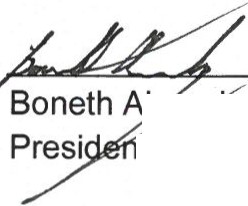 oorleKut of Internal AffairsLurquinresident of Student Affa1rs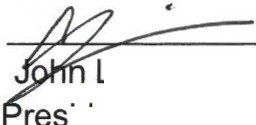 President of External Affairs